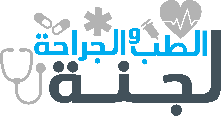 OB/GYN LECTURES & SEMINARS 2023-24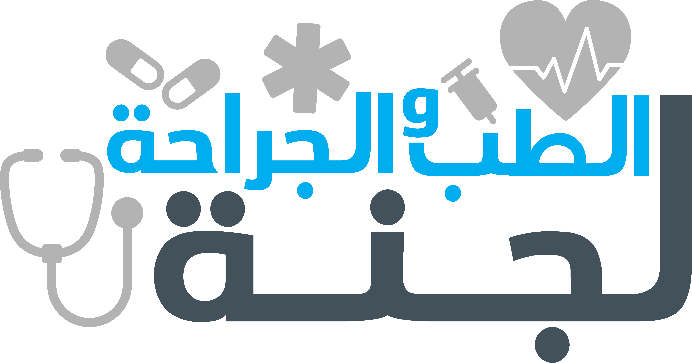 5th year5th year5th year5th year5th year5th yearObstetricsObstetricsDone?GynecologyGynecologyDone?Female pelvis and fetal skullAnatomy of reproductive systemLie, presentation, position …Physiology of menstrual cycleMechanism of laborAbnormal uterine bleedingStages and management of laborBenign (cervix & uterus)Prolonged and obstructed laborIntra-epithelial neoplasia (cervix)Antepartum fetal evaluationMalignant (cervix)Intrapartum fetal evaluationBenign (vulva and vagina)Intrauterine Growth restrictionMalignant (vulva and vagina)Post term and induction of laborBenign (ovaries)Assisted vaginal deliveries Malignant (ovary)Multiple PregnancyMalignant (uterus)Perinatal Dx for fetal anomaliesPCOS & hyperprolactinemiaRh isoimmunizationAmenorrheaDrugs & vaccines in pregnancyAdenomyosis and EndometriosisMalposition & Mal-presentationsInfertility and ARTDiabetes in pregnancyDysmenorrhea and vulvar ItchingHypertensive disorders in pregnancyFamily planningPreterm birth & PROMPuberty and it’s complicationsAnemia In pregnancyMenopauseBleeding and coagulation Lower genital tract infection & STDsBirth injuriesPelvic Inflammatory disease (PID
)Cardiac disease in pregnancyGenital ProlapseVomiting in pregnancyUrinary problems in gynecologyPreconception and prenatal careLaparoscopic surgery in gynecologyAberrant LiquorCesarean deliveryMiscarriageEctopic pregnancyTrophoblastic diseaseAntepartum hemorrhagePostpartum HemorrhageRenal and urinary problems Postpartum careObstetric shockMaternal and perinatal mortalityMaternal physiology in pregnancyPulmonary and thyroid in pregnancyHepatic disorders in pregnancy6th year 6th year 6th year 6th year 6th year 6th year ObstetricsObstetricsDone?GynecologyGynecologyDone?TORCH infection in pregnancyApproach to chronic pelvic painDermatological & neurological conditions in pregnancyAbnormal uterine bleedingFirst and second recurrent pregnancy loss and cervical incompetenceBenign disease of the genital systemComplications of third stage of labor and obstetric shockEndoscopy in gynecologyManagement of still birthInherited gynecological malignancies: Approach & managementObstetric analgesia & anesthesiaEndometrial & ovarian tumors: Approach to dx and managementAbdominal pain during pregnancy: Approach to diagnosis & managementFertility challengesVaginal birth after previous cesarean sectionPuberty and climactericPuerperium & its complicationsApproach to a patient with amenorrheaBirth controlHirsutism and intersexesDiabetes and heart disease in pregnancyMonitoring of the fetal well-being during pregnancy & labor